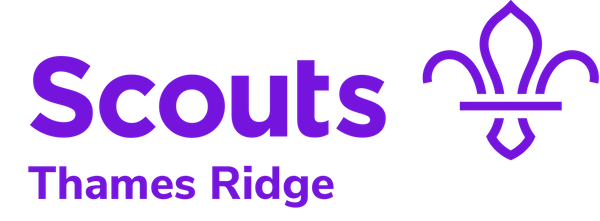 VE Day 8th May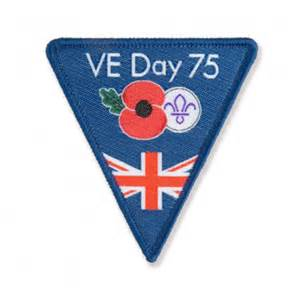 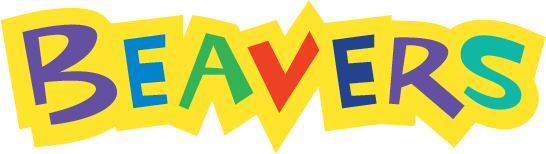 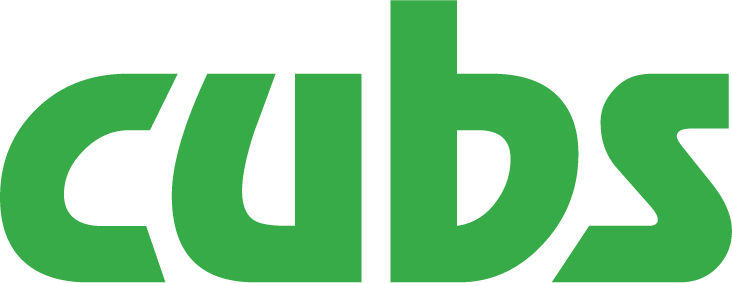 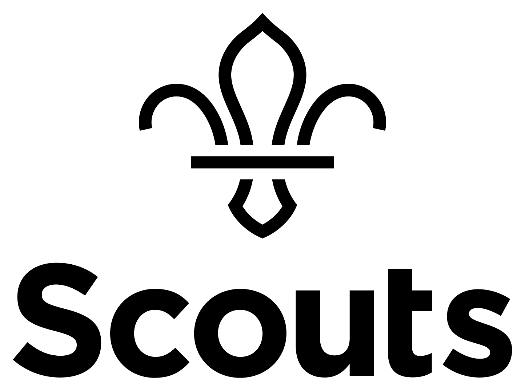 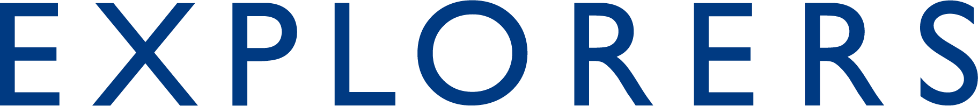 Dear All,We hope you are all looking forward to next weekend’s VE day celebration, and our Virtual Picnic.While we are unable to meet face to face to celebrate this community event, we can still share our experiences with each other online, and we are hoping that during the course of the weekend the District Facebook page will be filled with all the wonderful things you have been doing to celebrate and don’t forget to send in your pictures to photos@thamesrisgescouts.org.uk for us to share.There will be activities throughout the weekend, that we will be sharing with you all so you can join in at any time and Celebrate with the District.We hope you all have a fun weekend!The District Team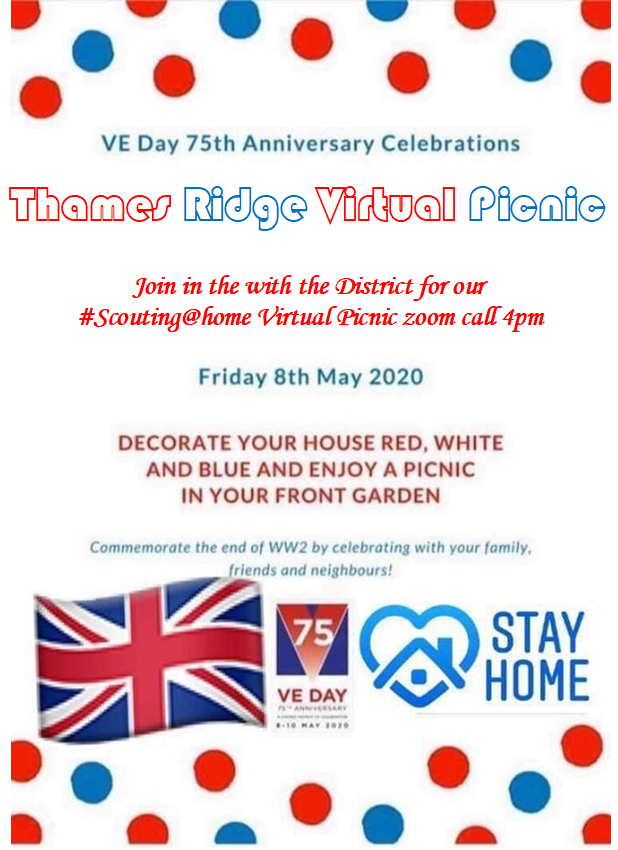 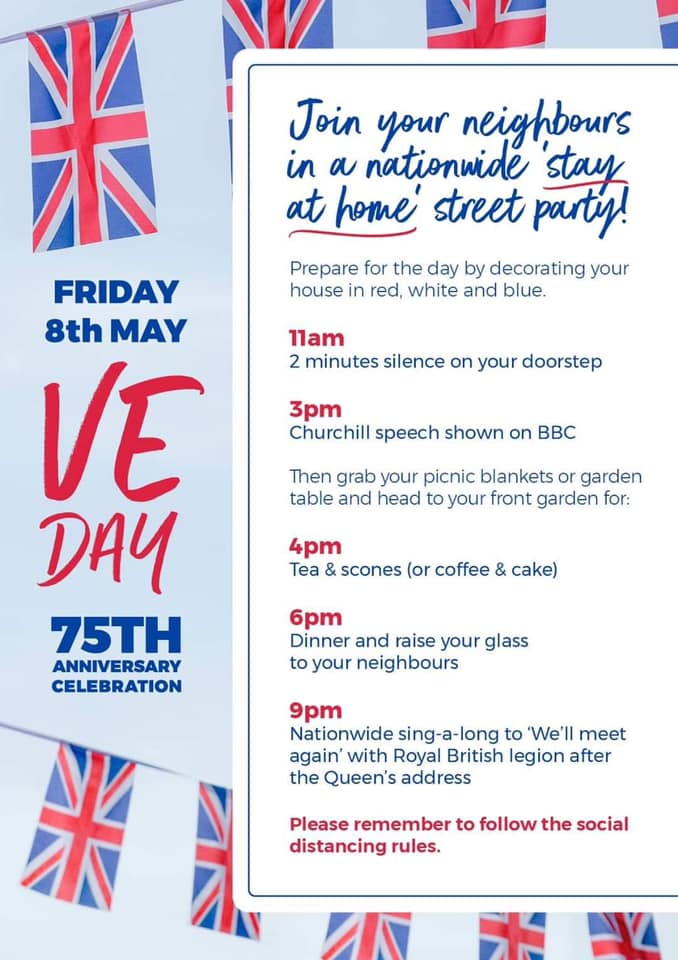 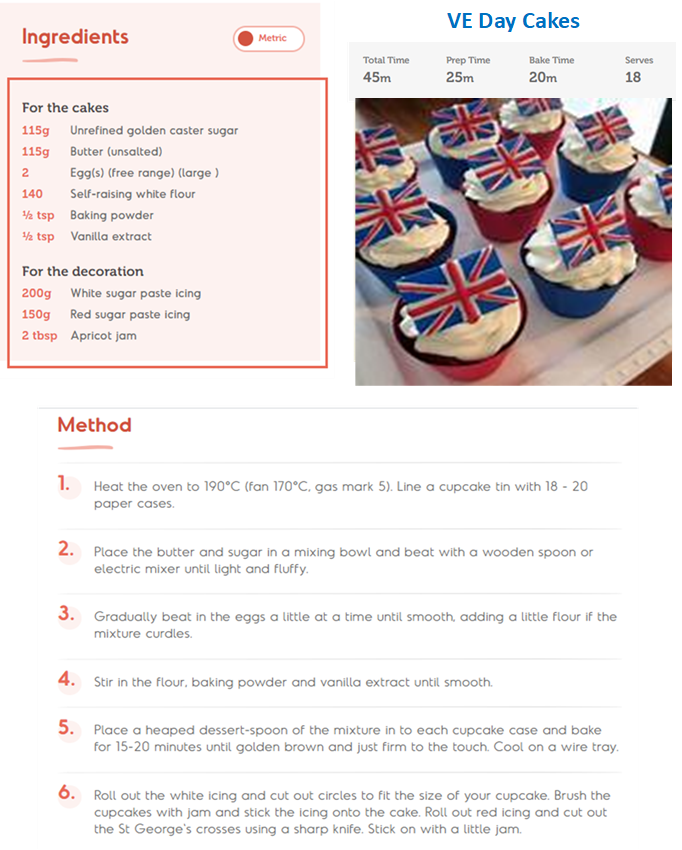 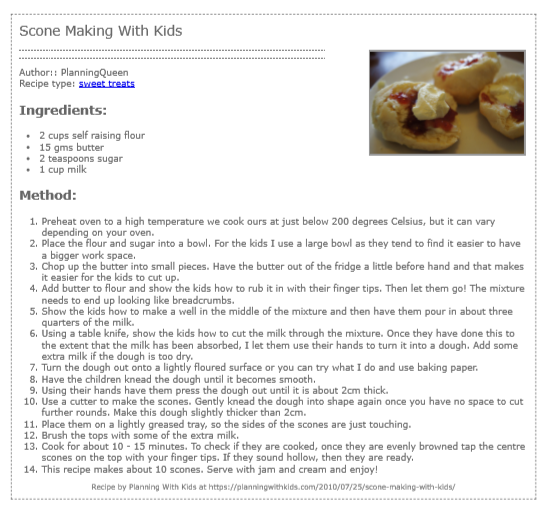 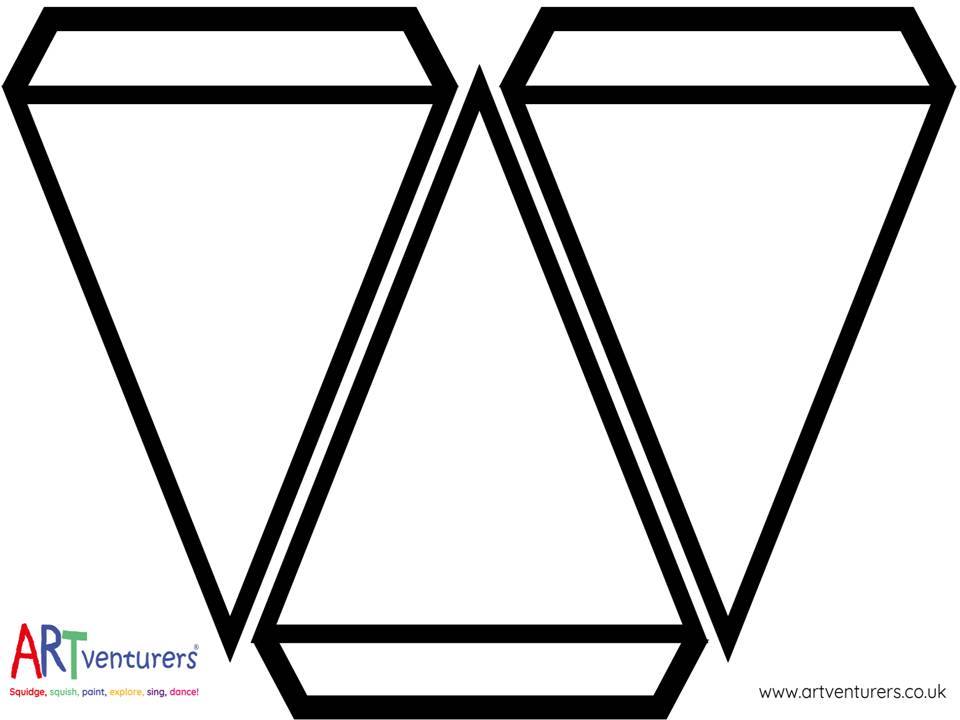 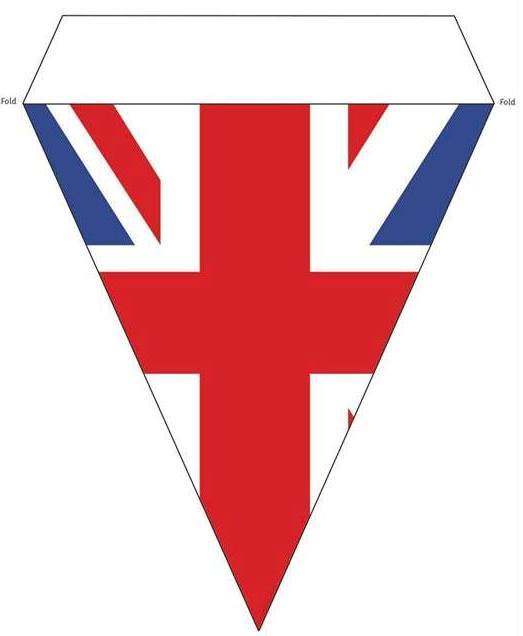 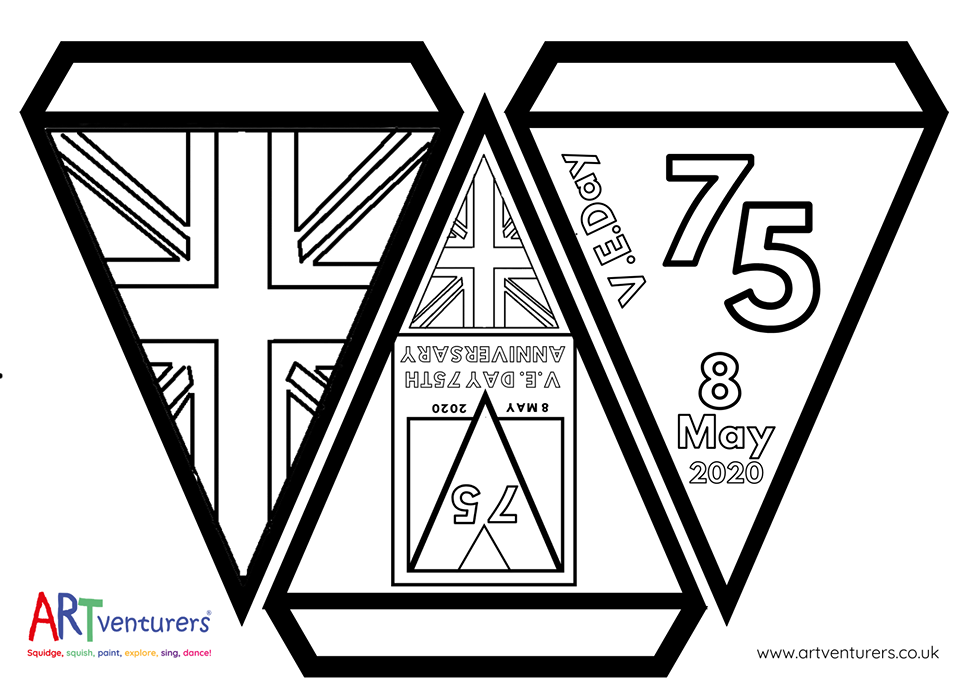 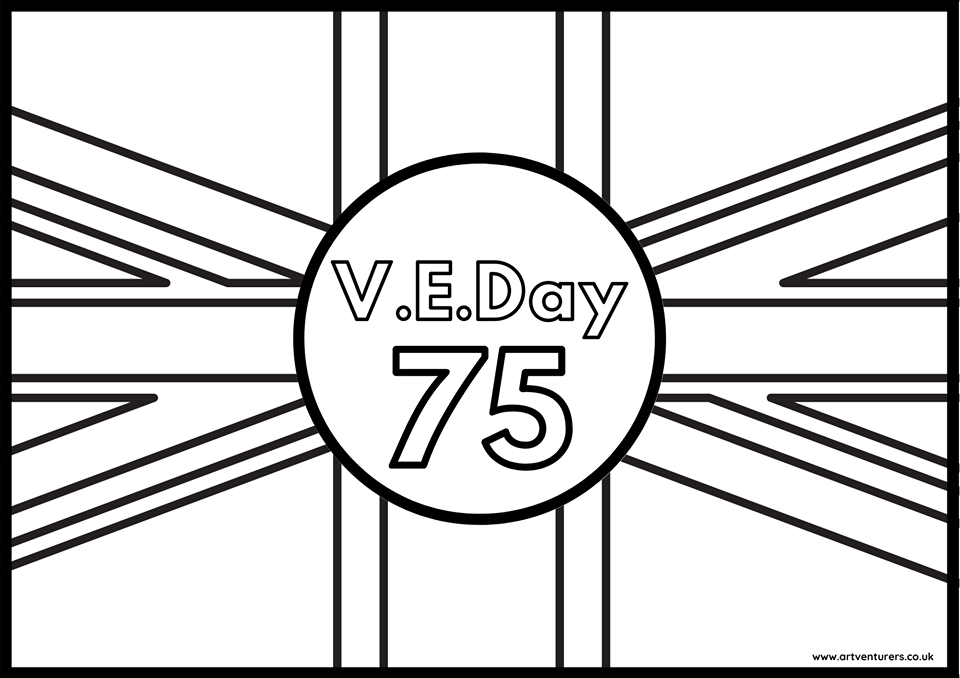 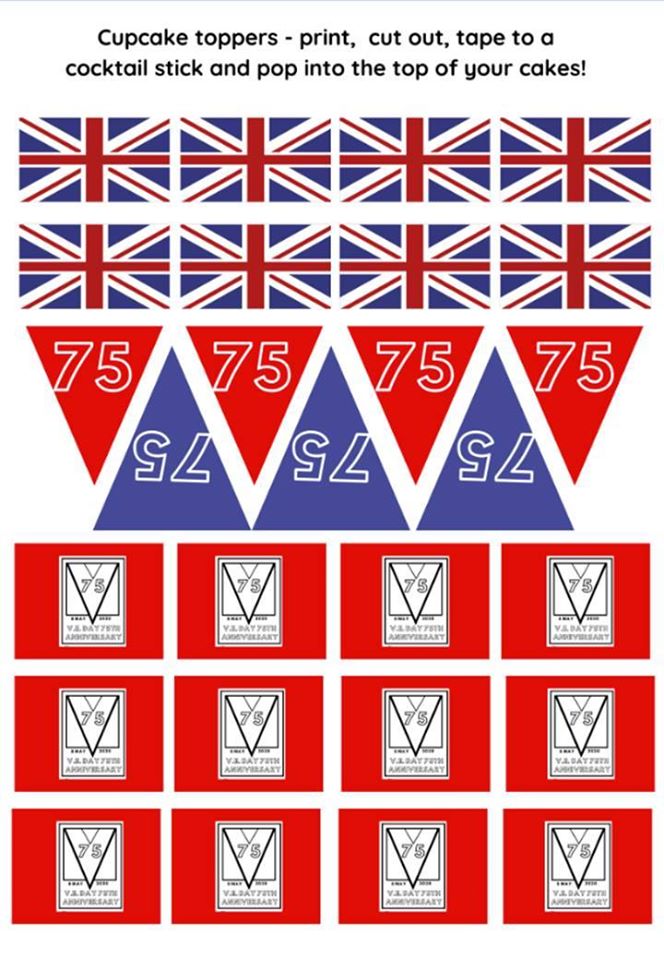 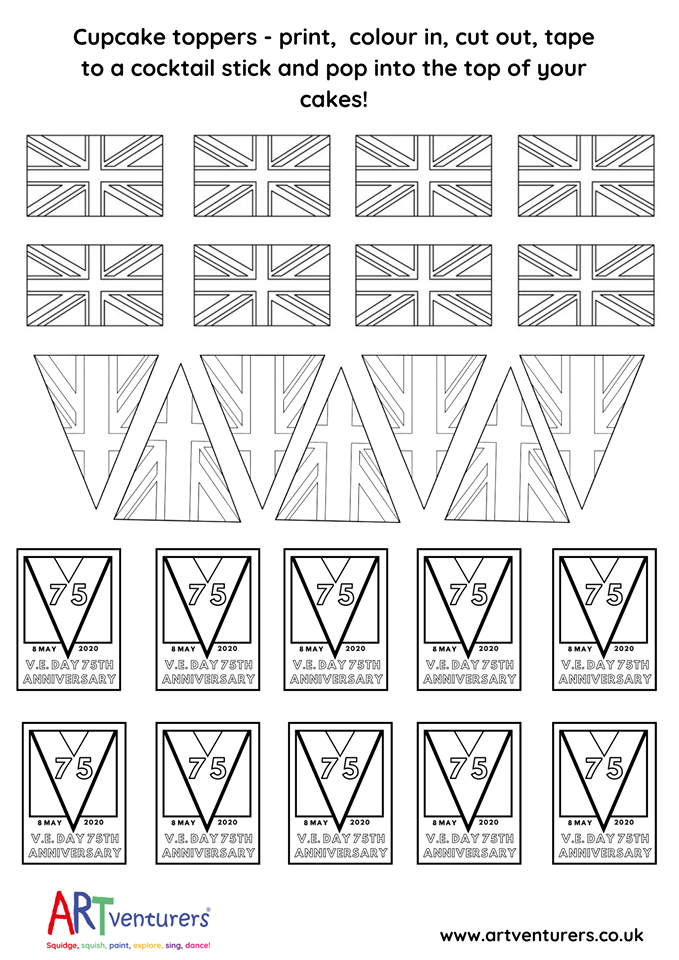 